Социально-коммуникативное развитие является одним из приоритетных направлений развития ребенка в дошкольном возрасте. Это процесс усвоения и дальнейшего развития индивидом социально-культурного опыта, необходимого для его включения в систему общественных отношений.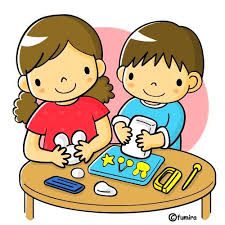 Дошкольное детство – большой отрезок в жизни ребенка. Это период овладения социальным пространством человеческих отношений через общение с близкими взрослыми, а также через игровые и реальные отношения со сверстниками.Социальный опыт ребенок приобретает во время взаимодействия с окружающими его людьми и зависит от разнообразия социальных отношений, которые ему предоставляются ближайшим окружением. Усвоение ребенком общечеловеческого опыта происходит только в совместной деятельности и общении с другими людьми. Именно так ребенок овладевает речью, новыми знаниями и умениями; у него формируются собственные убеждения, духовные ценности и потребности, закладывается характер.Коммуникативная игра – это совместная деятельность детей, способ самовыражения, взаимного сотрудничества, где партнеры находятся в позиции «на равных», стараются учитывать особенности и интересы друг друга.             Цель коммуникативных игр:развитие динамической стороны общения: легкости вступления в контакт, инициативности, готовности к общению;развитие эмпатии, сочувствия к партнеру, эмоциональности и  выразительности невербальных средств общения;развитие позитивного самоощущения, что связано с состоянием раскрепощенности, уверенности в себе, ощущением собственного эмоционального благополучия, своей значимости в детском коллективе, сформированной положительной самооценки.   Значение коммуникативных игр: детское переживание радости со сверстниками в дальнейшем превращается в жизнерадостность, оптимистическое отношение к жизни, умение ладить с людьми, успешно решать жизненные проблемы, добиваться поставленных целей.Упражнения и игры, направленные на развитие коммуникативных способностейИГРА  «Ветер, ураган, землетрясение»Цель: умение договориться друг с другом, умение сотрудничать.Правила игры: Игроки разбиваются на тройки, двое берутся за руки, образуя «домик», третий становится под крышу домика, он является жильцом. Ведущий подает команды «ветер», «ураган» или «землетрясение».  При команде «ВЕТЕР» - жильцы  покидают свои домики и ищут новые. При команде «УРАГАН» домики убегают и ищут себе новых жильцов. При команде «ЗЕМЛЕТРЯСЕНИЕ» домики   рассыпаются, все бегают и образуются новые домики и ищут  новых жильцов.  Кто был домиком может стать жильцом. Муниципальное бюджетное дошкольное образовательное учреждение город Краснодар «Детский сад № 179»«Аукцион игр, 
направленных на развитие социально-коммуникативных
 качеств дошкольников»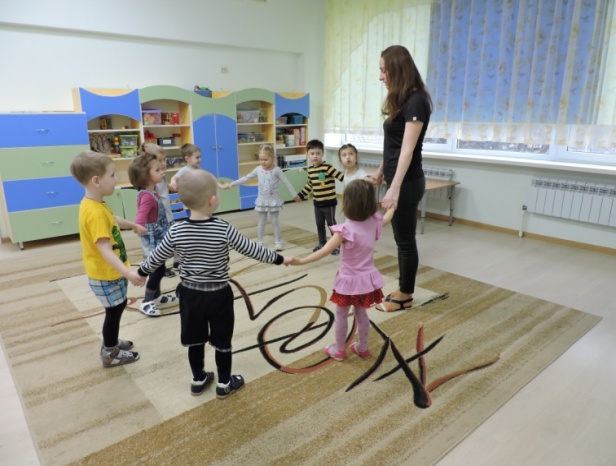                                                                Педагог-психолог: Рязанова С.Н.Упражнение: «Моё настроение»Цель: развитие     умения описывать свое настроение, распознавать настроение других.Детям предлагается поделиться  своим настроением: нарисовать, сравнить с каким-либо  цветком, животным, можно показать его в движении – все зависит от фантазии и желания ребенка.ИГРА «Конкурс хвастунов»Цель: сплочение в коллективе, повышение самооценки Предлагаю  провести конкурс хвастунов. И выиграет в нем тот, кто лучше всего похвастается… соседом справа! Нужно рассказать о своем соседе, что в нем хорошего, что он умеет, какие поступки совершил, чем он Вам  нравится. Задача – найти в своем соседе как можно больше достоинств.Игра «Найди свое место в ряду»Цель: развитие  умения  сотрудничать, учим слышать, понимать и подчиняться правиламНеобходимо построиться  в линейку, найти свое место в ряду, внимание….Постройтесь по цвету волос от самого светлого до самого темного. Построиться по росту. От самого низкого до самого высокого.Темы  для игры: Проявления жизни. Картинки с изображением людей в разном возрасте) Разложите картинки по возрасту изображенных на них людей: младенчество, детство, школьное детство, юность, молодость, зрелость, старость. Как животные двигаются. Разложите картинки по увеличению скорости передвижения животных. Кто из них двигается быстрее по суши (черепаха, змея, гепард, собака, заяц, лошадь, лиса, кошка) .Люди и время. Набор поздравительных открыток. Разложите открытки поздравления так, чтобы было понятно, какой праздник следует за каким, начиная с Нового года.